20.10.2020Topic: Careers in HRResource Person:  Ms. Monica Evanchelin-Asso Manager (Alumni)Students: II MBA Gen V Int (Students 54) 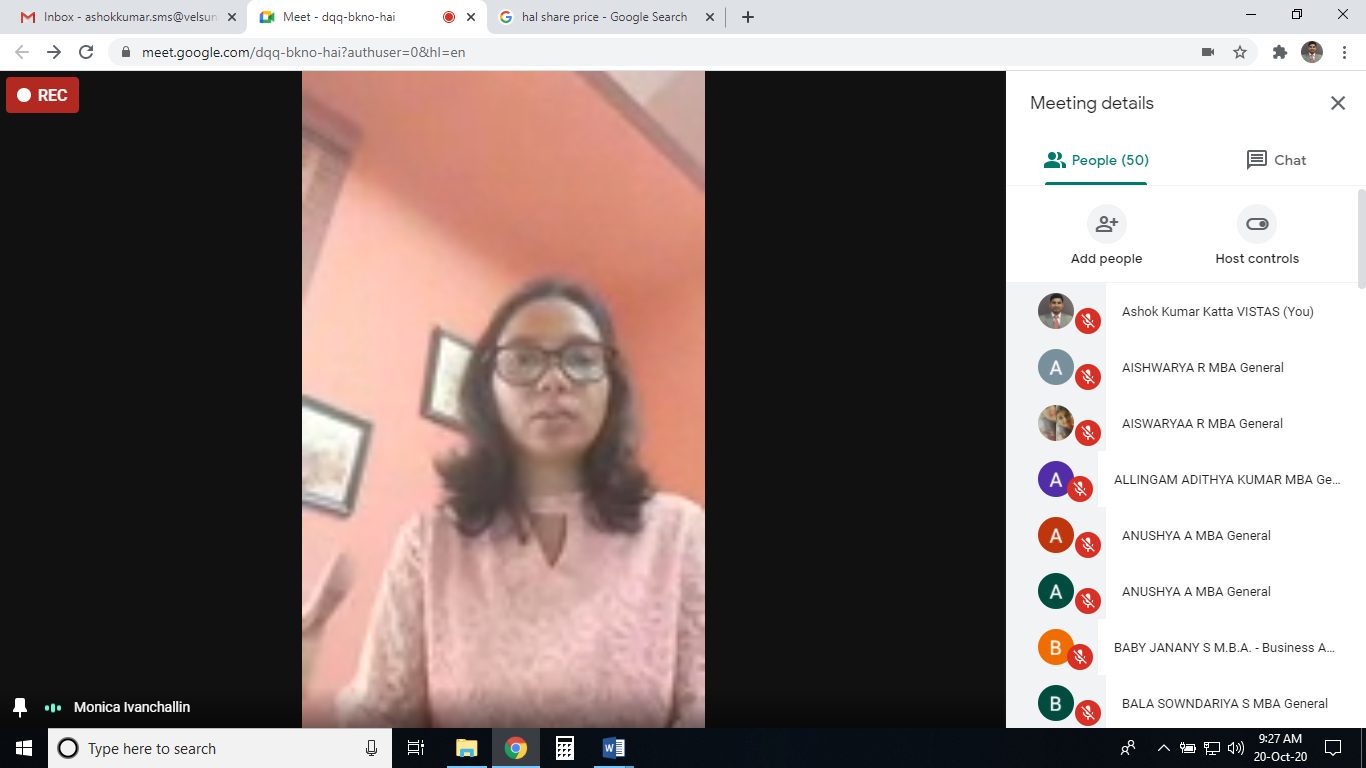 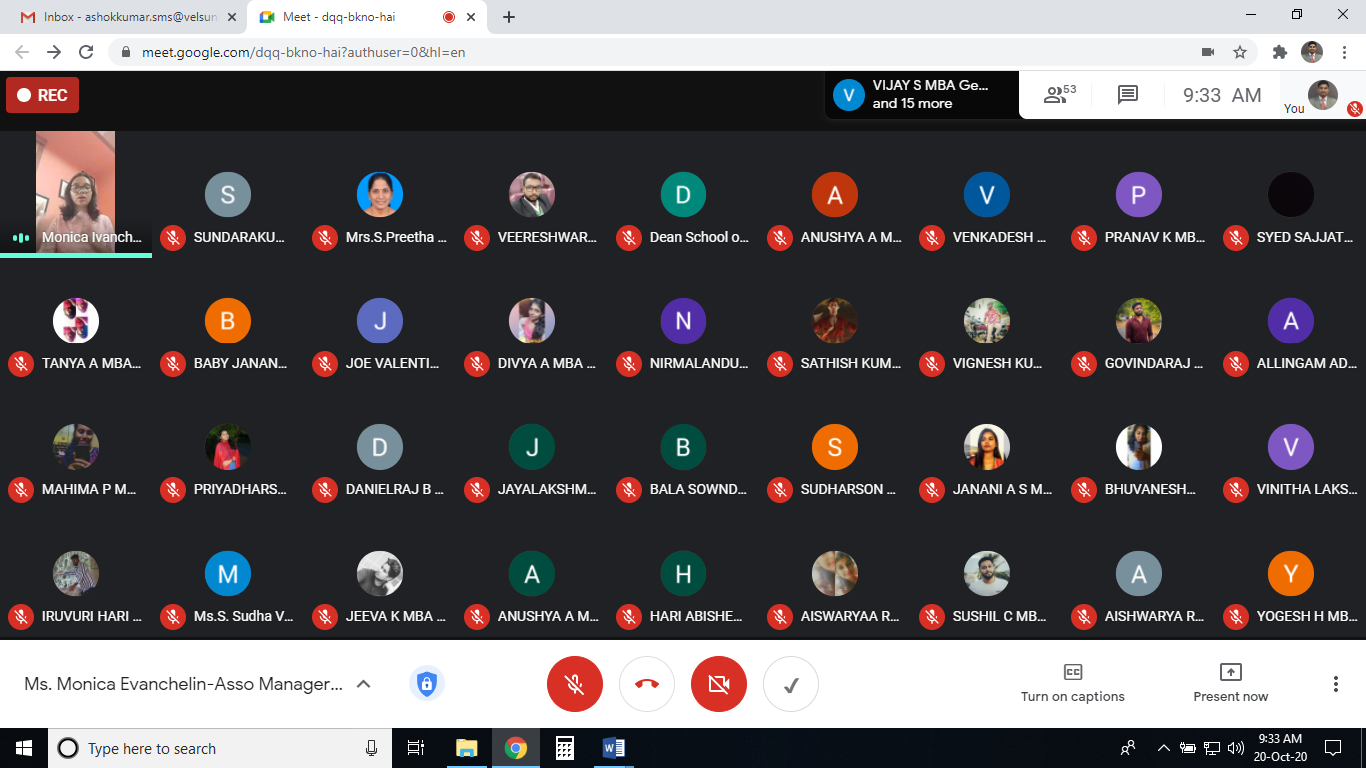 